Molalla River Middle School Safety Response Protocols Update for 2017-18We all know what to do when the fire alarm rings, because even as adults, we remember the fire drills we did when we were in school.  In previous years at MRMS, we have taught and practiced four different drills:  Fire, Earthquake, Lockout, and Lockdown.  This year, all of the schools in the Molalla River School District are standardizing our drills and adopting what are called the 4 Standard Response Protocols (SRP’s).  They are Evacuate, Shelter, Lockout and Lockdown. You will notice many similarities to the procedures our school has been using.  The main difference is that all schools will use the same terminology, which is more consistent with our Fire, EMS and Law Enforcement responders.  Each of our schools will be training our students on these SRP’s early in the school year, and there will be follow up lessons and drills happening throughout the year.  We will let you know when certain drills are being planned, particularly Lockdown drills, so you can help us prepare students for stress-free practice.  At the Molalla River School District and Molalla River Middle School, the safety of our students is our top priority, and we want our community to be confident in this fact.  Please contact us with questions, visit our website where additional information is posted, or just stop by.  For further information on our protocol's, please visit (http://iloveuguys.org/).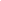 Molalla River Middle SchoolProtocolos Actualizados para Respuesta de Seguridad para 2017-18Todos sabemos que cuando las alarmas de incendio suenan, aunque seamos adultos, recordamos los simulacros que hicimos cuando estábamos en la escuela. En años anteriores (su escuela aquí), hemos ensenado y practicado cuatro simulacros diferentes: de incendio, terremoto, cierre de los perímetros, cierre total.Este ano, todas las escuelas del Distrito Escolar de Molalla River van a estandarizar todos los simulacros adoptando el protocolo llamado las 4 respuestas estandarizadas (SRP’s).  Que son Evacuar, Albergue, cierre de los perímetros y cierre total.Usted va a notar muchas similitudes de los procedimientos que la escuela ha estado utilizando. La diferencia principal es que todas las escuelas estarán utilizando la misma terminología, la cual es más compatible con los departamentos de Bomberos, EMS y Policía. En cada una de las escuelas nuestros estudiantes serán entrenados en estos SRP’s al principio del año escolar y se hará un seguimiento con lecciones y simulacros durante el año. Le vamos a informar cuando algunos de estos simulacros sean planeados, especialmente los simulacros de cierre general, para que usted nos ayude a preparar a los estudiantes para una práctica libre de estrés.El Distrito Escolar de Molalla Molalla River Middle School, la seguridad de su estudiante es nuestra principal prioridad y queremos que la comunidad tenga confianza en este factor. Por favor comuníquese con nosotros si tiene alguna pregunta, visite nuestra página en el internet en donde se pondrá información adicional, o simplemente visite la oficina. 